Контрольная работаРасчет сети в комплексной форме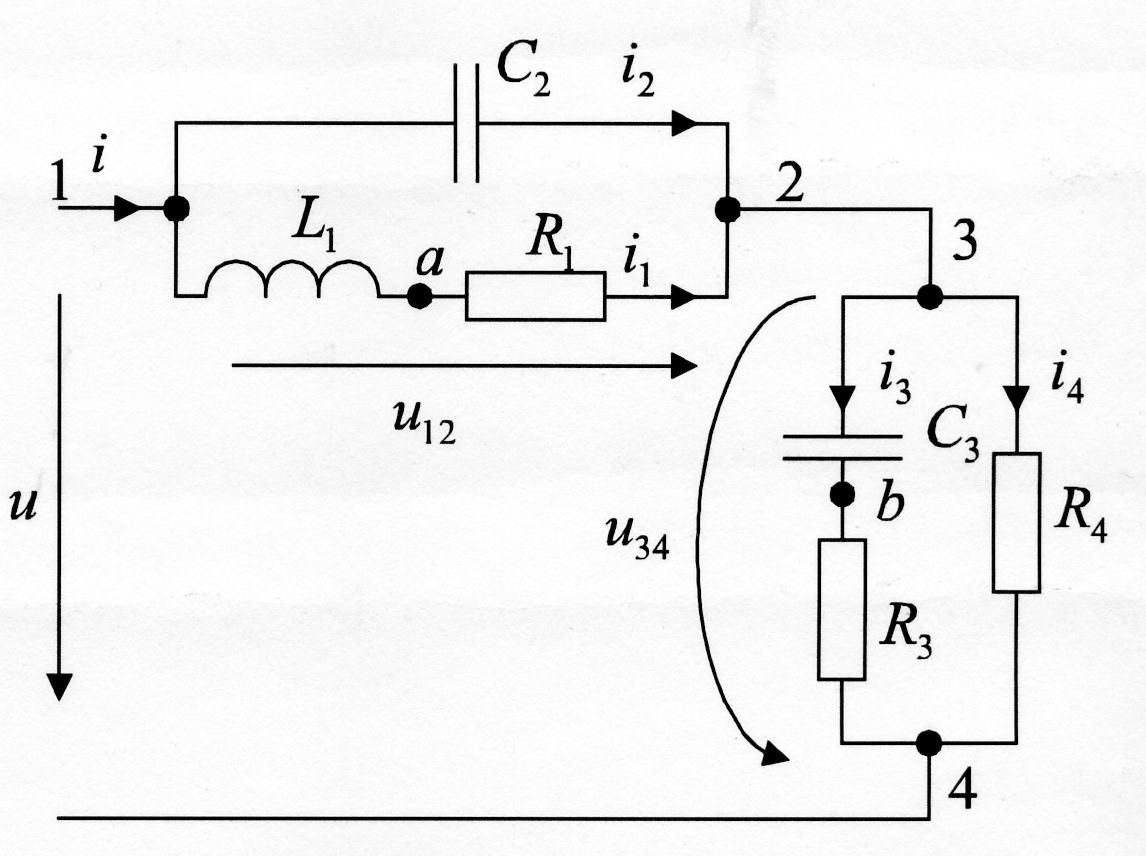 Рисунок 1 - Расчетная схемаКонтрольная работа выполняется в соответствии с требованиями СТП НИ(ф) РХТУ 201.01-2012 в электронной и печатной форме (при сдаче иметь электронный вариант на носителе).Исходные данные: R1=90+2*А Ом; 	X1=240+3*А Ом;R3=510+5*В Ом;	X2=150+4*В Ом;R4=820+3*А*В Ом;	X3=190+А+В Ом. U0=220 Вгде  А - предпоследняя цифра зачетки, В – последняя цифра зачетки.Задание:Нарисовать расчетную схему в соответствии с ГОСТ в электронном виде (рисунок 1. На рисунке один из элементов показан с ошибкой, необходимо исправить).Привести ВСЕ расчетные формулы сопротивлений, токов и напряжений (набираются как формулы в MS Word).Найти комплексы действующих значений токов и напряжений ветвей при синусоидальном напряжении с помощью функций MS Excel.Распечатать п.1, п.2 и полученные результаты в обычном виде (пример 1) и при показе формул (пример 2), включив отображение сетки и заголовков строк и столбцов. При «электронном» выполнении вставляются скриншотыПример 1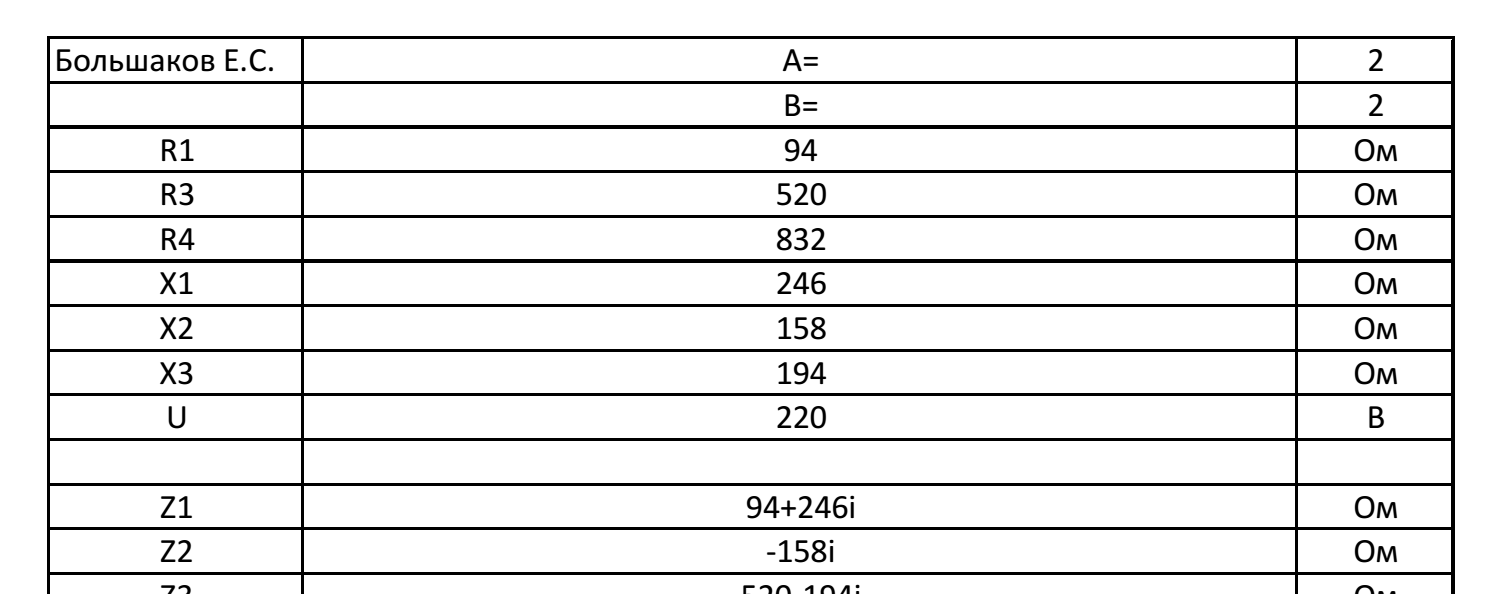 Пример 2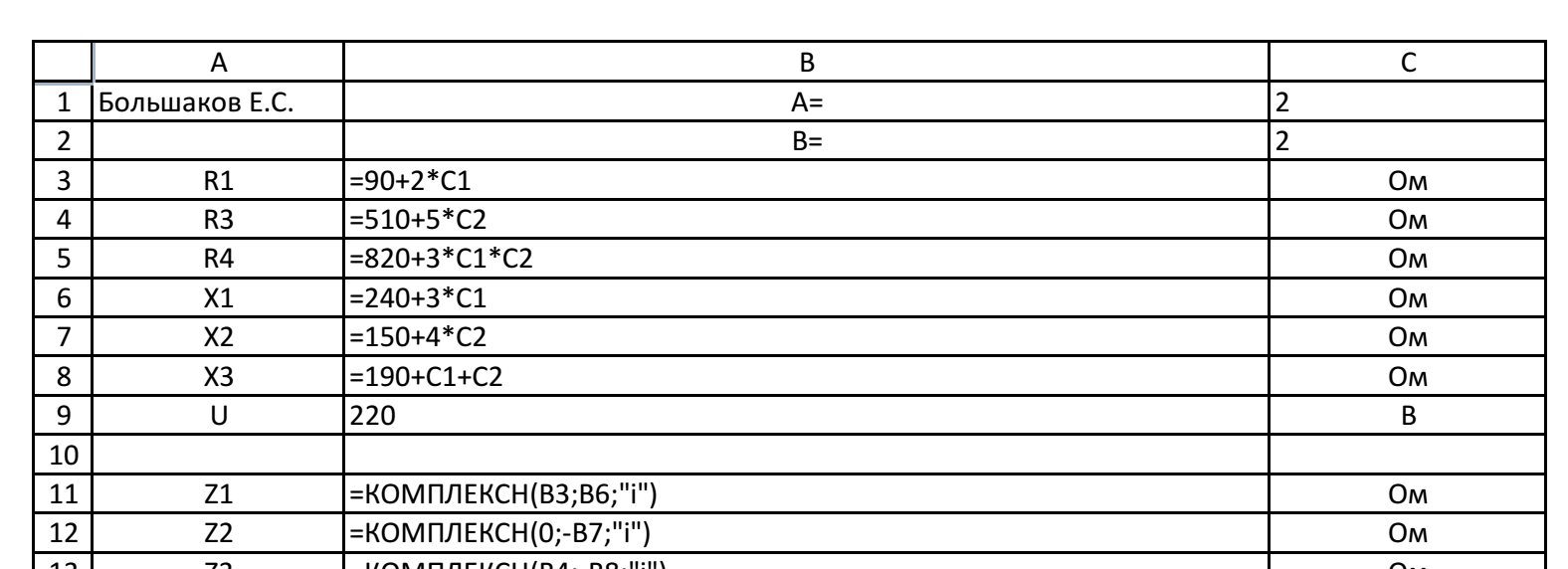 